Supplemental Figure 2. Box plots of testosterone, DHEAS, androstenedione and IGF-I concentrations in girls according to preeclampsia status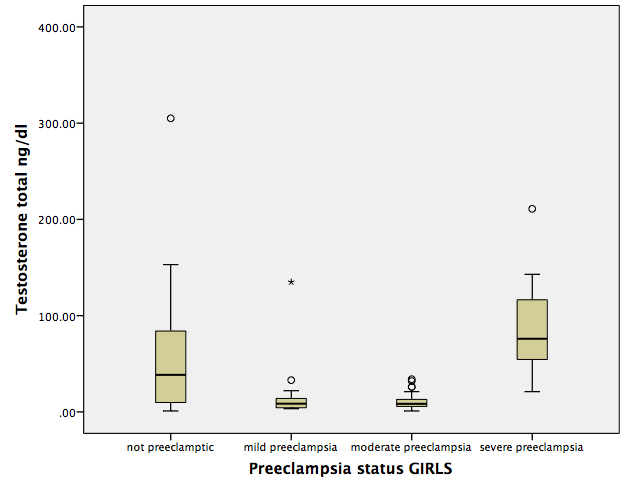 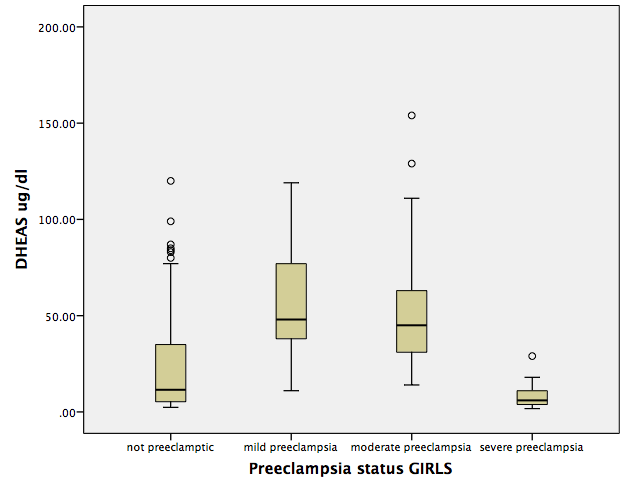 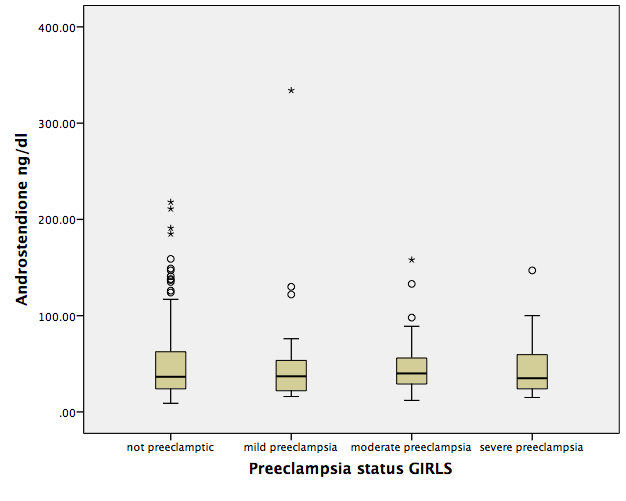 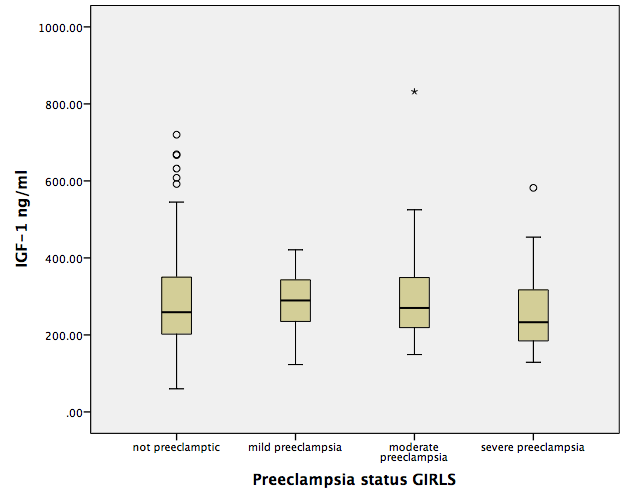 